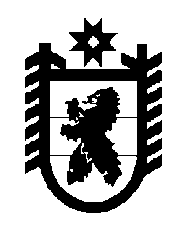 Российская Федерация Республика Карелия    УКАЗГЛАВЫ РЕСПУБЛИКИ КАРЕЛИЯО внесении изменений в Указ Главы Республики Карелия от 6 октября 2017 года № 184Внести в распределение компетенции между Главой Республики Карелия, Первым заместителем Главы Республики Карелия – Премьер-министром Правительства Республики Карелия, заместителями Главы Республики Карелия и членами Правительства Республики Карелия, утвержденное Указом Главы Республики Карелия от 6 октября 2017 года  № 184 «О распределении компетенции между Главой Республики Карелия, Первым заместителем Главы Республики Карелия – Премьер-министром Правительства Республики Карелия, заместителями Главы Республики Карелия и членами Правительства Республики Карелия» (Официальный интернет-портал правовой информации (www.pravo.gov.ru), 9 октября 
2017 года, № 1000201710090007; 24 октября 2017 года, 
№ 1000201710240008; 29 декабря 2017 года, №  1000201712290005), следующие изменения:1) в пункте 9:абзац первый изложить в следующей редакции:«9) Член Правительства Республики Карелия – заместитель Премьер-министра Правительства Республики Карелия по вопросам экономики:»;подпункт 1 изложить в следующей редакции:«1) непосредственно координирует и контролирует деятельность Министерства экономического развития и промышленности Республики Карелия и находящегося в его ведении Управления труда и занятости Республики Карелия, Министерства природных ресурсов и экологии Республики Карелия, Министерства имущественных и земельных отношений Республики Карелия;»;подпункт 1.1 признать утратившим силу;2) в пункте 13:подпункты 5 и 6 изложить в следующей редакции:«5) вопросы члена Правительства Республики Карелия – заместителя Премьер-министра Правительства Республики Карелия по развитию инфраструктуры рассматривает член Правительства Республики Карелия – заместитель Премьер-министра Правительства Республики Карелия по вопросам экономики;6) вопросы члена Правительства Республики Карелия – заместителя Премьер-министра Правительства Республики Карелия по вопросам экономики рассматривает член Правительства Республики Карелия – заместитель Премьер-министра Правительства Республики Карелия по развитию инфраструктуры;»;подпункт 10 изложить в следующей редакции:«10) вопросы члена Правительства Республики Карелия – заместителя Премьер-министра Правительства Республики Карелия – Министра сельского и рыбного хозяйства Республики Карелия (за исключением вопросов непосредственного руководства деятельностью Министерства сельского и рыбного хозяйства Республики Карелия) рассматривает член Правительства Республики Карелия – заместитель Премьер-министра Правительства Республики Карелия по вопросам экономики;».
          Глава Республики Карелия                                                              А.О. Парфенчиковг. Петрозаводск9  апреля 2018 года№ 29